Stiles Law, LLC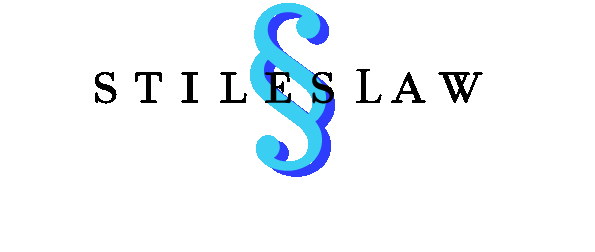 PERSONAL INFORMATIONPlease provide the following personal information: Full name: ____________________________________________________________________ Address:_____________________________________________________County:___________ City ________________________ State:____________________ Zip Code______________ SSN: _______________________ Driver’s license number: ____________________________ Maiden Name:________________________________________ Home Phone:_________________________ Cellular:_________________________________ Work Phone:_________________________ Email address:____________________________ How did you learn about our office? Letter ______ Internet ______ State Bar Referral Services________ Previous Client ____________Referred by:__________________ Do you have an account with any of the following social media websites? Facebook _________ Twitter__________ Other (specify)___________ If you moved out of the marital home and currently reside in new address, please state: Address: ______________________________________________________________________ City: ______________ County: ______________ State: ____________ Zip: ______________ 
Home phone: _________________________ Mobile phone: ____________________________ Work Phone: ______________________ E-mail address: ______________________________ At what address do you wish to receive mail from this office? ______________________________________________________________________________ How would you like your documents sent to you? U.S. Mail _________or E-mail __________ How do you prefer that we contact you? Home _________ Work ________________ List an emergency number of someone who can always reach you: Name: ________________________________ Telephone: _____________________________ Have you consulted or retained any other attorney on this matter before coming to this office? _______________ If so, please state who and when: ___________________ 
EMPLOYMENT INFORMATIONYour Employer: _________________________________________________________ Job title: _____________________________________________________________________ Address: _____________________________________________________________________ City, state, and zip code: ________________________________________________________ Telephone number: _____________________________________________________________ Gross salary per month: $ ______________ Length of employment: _____________________ Education: ___________________________________________________________________SPOUSE’S INFORMATIONPlease give your spouse’s full name, date and place of birth, and SSN. Full name: ____________________________________________________________________ Birth date: _______________ City and State where born: ______________________________ SSN: ___________________________ Driver’s license number: ________________________ Where is your spouse living now, and what is his or her contact information? Address: _____________________________________________________________________ City: ______________ County: ______________ State: ____________ Zip: ______________ Home phone: __________________________ Work phone: ____________________________ Mobile phone: _________________________________________________________________ Please complete the following information concerning your spouse’s employment. Employer: ____________________________________________________________________ Job title: _____________________________________________________________________ Address: _____________________________________________________________________ City: ______________ County: ______________ State: ____________ Zip: ______________ Telephone number: _____________________________________________________________ Gross salary per month $ ______________ Length of employment: ____________ Education: ____________________________________________________________________ CHILD(REN)’S INFORMATIONHow many children do you have with your spouse: ______________________________ Are you (or your spouse) pregnant this time? No _____ Yes _____ Please give the full name, date and place of birth, sex, and SSN of each child born during the marriage:Name:__________________________________________________________________ Sex: _______ Date of birth: ________________ Age: _______SSN:________________ Place of birth:_________________________ Name:__________________________________________________________________ Sex: _______ Date of birth: ________________ Age: __________SSN:_____________ Place of birth:_______________________________ Name:__________________________________________________________________ Sex: _______ Date of birth: _______________ Age: __________SSN:______________ Place of birth:_______________________________ Name:__________________________________________________________________ Sex: _______ Date of birth: ________________ Age: __________SSN:_____________ Place of birth:_______________________________ Name:__________________________________________________________________ Sex: _______ Date of birth: ________________ Age: __________SSN:_____________ Place of birth:_______________________________Name:__________________________________________________________________ Sex: _______ Date of birth: ________________ Age: __________SSN:_____________ Place of birth:_______________________________ IS THERE ANY AGREEMENT OR PRIOR COURT ORDER THAT GOVERNS THE ISSUES OF CHILD SUPPORT & VISITATION REGARDING YOUR CHILD(REN): NO ______________ YES _____________ CAUSE NO.__________________ COUNTY:__________________ Will there be a dispute over the children? _____________________________________ If not, with whom will the children live? _____________________________________________ Where and with whom are the children currently living now? _____________________  MARRIAGE AND SEPARATION INFORMATIONPlease give the date and place of your marriage: Date: __________________________ Place: ______________________________________ Are you currently separated from your spouse? No ______ If Yes, please state the date of separation: _________________________________________________________ Please indicate the main reasons for the breakup of the marriage relationship and the grounds for the suit. _____ drugs/alcohol _____ sexual disappointment _____ infidelity _____ financial dispute _____ physical violence _____ religion _____ other: JURISDICTIONHow long have you lived in North Carolina? __________________________________ What county are you filing this suit in?______________________________________Have you or your spouse ever filed for divorce? _______________________________ If so, when and where? ___________________________________________________ Is this case still pending and active: Yes_____________ No. _____________________ Does your spouse have an attorney? _____________________________________ CHILDREN OF PAST RELATIONSHIPDo you or your (ex-) spouse have any other children from another relationship for whom a duty support is owed?__________________________________________________Please give the full name, date and place of birth, sex, and SSN of each such child: Name: ________________________________________________________________ Sex: _______ Date of birth: ________________________________ Age: __________ Place of birth: __________________________________ SSN: ___________________  Name: ________________________________________________________________ Sex: _______ Date of birth: _________________________________ Age: _________ Place of birth: __________________________________ SSN: ___________________ Do you pay/ receive child support? _________________________________________ If so, how much? $ ___________ per _______________________________________  Does your spouse or ex- spouse pay/ receive child support? _____________________ If so, how much? $ ___________ per ______________________________________ NAME CHANGE PROVISIONIf a divorce is granted, should the wife’s maiden name be restored? No __________       If yes, what is the Full Name that should be used? ____________________________ If the parent-child relationship is established, should the child(ren) last name be changed?                                                        ASSETS ASSETS Please list ALL ASSETS owned by you or your spouse – Note whether this asset was owned before marriage or obtained after you separated from your spouse.REAL PROPERTY: PENSION/RETIREMENT: STOCKS, BONDS, & INTANGIBLES: BUSINESSES: BANK ACCOUNTS: LIFE INSURANCE: OTHER: DEBTSDEBTSPlease list ALL DEBTS held by you or your spouse – Note whether this debt was owned before marriage or incurred after you separated from your spouse.  (please include the nature/purpose of debt, account number, name of creditor, balance due as of separation date, and monthly payment)UNSECURED LOANS/NOTES/EQUITY LIENS:CREDIT CARDS:MORTGAGES, ETC.: OTHER:WHAT DEBTS DO YOU PROPOSE THAT YOUR SPOUSE SHOULD PAY? (Please include the nature/purpose of debt, account number, name of creditor, balance due as of separation date, and monthly payment)WHAT DEBTS DO YOU PROPOSE THAT YOU SHOULD PAY?(Please include the nature/purpose of debt, account number, name of creditor, balance due as of separation date, and monthly payment) 